План-конспект занятия«Рисунок гипсовых геометрических тел вращения. Конус»Цель: создание линейно-конструктивного рисунка конуса с введением легкого тонаТип занятия: комбинированный (лекционный материал-начало занятия, практика - основная часть занятия)После прохождения данной темы учащиеся будут знать:порядок ведения работы при построении конуса;технику штриховки конуса;принцип создания объема в телах вращения. После прохождения данной темы учащиеся будут уметь:стоить геометрические (вращательные) фигуры схожие с построением конуса;накладывать штриховку;создавать объем геометрических тел на своей работе.Задачи: Образовательная:научить выполнять рисунок простым карандашом с натуры;рассказать и показать технику построения конуса;систематизировать и закрепить знания полученные ранее;выявлять объем геометрических предметов с помощью штриховки;Развивающая:развить навык построения конструктивной формы геометрической фигуры;развить умение анализировать и исправлять при необходимости форму предмета;развить умение учащихся наносить штриховые линии на предмете по форме;развить у учащихся такие качества как внимание, усидчивость.Воспитывающая:воспитать интерес к предмету и заинтересовать к самостоятельному изучению темы;воспитать оценочное отношение к своим рисункам и рисункам своих коллег;воспитать аккуратность при рисовании.Методы обучения:Словесные: объяснение, беседаПрактические: практическая работаНаглядные: иллюстрация (примеры готовых работ, пример выполненный учителем на доске), демонстрация (презентация)На занятии частично задействуются  такие методы обучения как, объяснительно - иллюстративный, эвристический, репродуктивныйФорма обучения: фронтальная (со всеми учащимися)Возраст учащихся: 11-12 летВремя проведения: 40 минутОборудование педагога: гипсовое геометрическое тело (конус),простые  карандаши, резинка (при необходимости), лист А3(при необходимости), презентация, ноутбук, проектор.Оборудование учащихся: лист А3, простые карандаши (разной твердости), резинка, кнопки, канцелярский нож, формопласт.План урока:Организационная часть: 1минутаПроверка остаточных знаний учащихся: 2 минутыСообщение темы и объяснение нового материала: 8-10 минутПрактическая работа: 25 минут Анализ работы и подведение итогов: 2 минутыИсточник информации:Н. Ли «Основы учебного академического рисунка»Уроки рисования карандашом [Электронный ресурс].- Изобразительные средства рисунка. М.: 2001.-Режим доступа: http://www.artwindows.ru/fundamentalslightandshade/fundamentalslightandshade2.html. -24.10.2015Рисование конуса [Электронный ресурс]. - Энциклопедия искусства. - Омск 2011-2015.- Режим доступа: http://shedevrs.ru/osnovi-risunka/474-risovanie-konusa.html. 24.10.2015Ход занятия:Организационная часть:Сбор учащихся, приветствие, представление себя (при необходимости), проверка отсутствующих, проверка наличия рабочих инструментовСлайд 1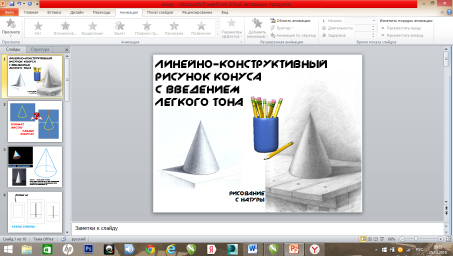 Объявление темы занятия: Сегодня нашим заданием будет построение линейно-конструктивного рисунка конуса с введением легкого тона, основные  задачи, которые вам необходимо выполнить  на данном рисунке конуса - это понять форму и добиться объема данной фигуры.Слайд 2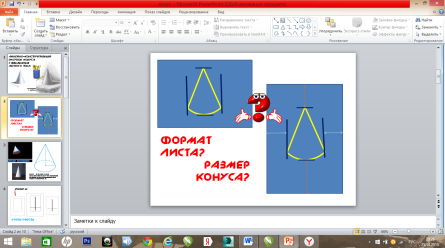 Проверка знаний учащихся:Вопросы для учащихся-Какое задание было на прошлом уроке? Как вы начинали работу над созданием шара? Как размещали шар не листе (на каком месте, какого размера)? Что вы помните о светотени?-Что вы знаете о конусе? К каким геометрическим телам он относится?Объяснение нового материала:Для того чтобы изобразить конус, вам необходимо запомнить правила его построения.Вопрос для учащихся-Для начала необходимо выбрать правильную ориентацию нашего формата, а именно горизонтально или вертикально? (Для того чтобы это сделать вам необходимо замерить ширину нашего гипсового конуса к его высоте и узнать что больше его ширина или высота, и собственно из этого вытекает что если больше оказывается высота то лист мы крепим вертикально, что бывает чаще всего.)После закрепления формата на доску мольберта рассмотрим основные понятия и этапы построения конуса.Слайд 3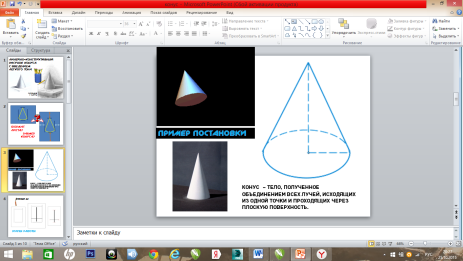 Конус – тело, полученное объединением всех лучей, исходящих из одной точки (вершины конуса) и проходящих через плоскую поверхность.-Итак, мы закрепили наш формат, теперь рассмотрим, что такое конус и как он образуется.Конус относится к геометрическим телам вращения. Он представляет собой симметричное тело вращения - это тело треугольник, т.е. если вращать прямоугольный треугольник мы получим конус, образующая конуса начинается в его вершине,  совпадающей с осью вращения, и заканчивается в его основании. В нашем случае конус прямой, его ось перпендикулярна основанию.Слайд 4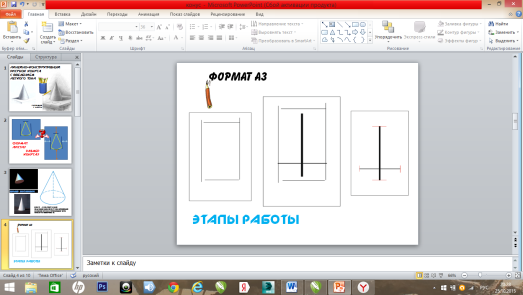 Для того чтобы начать рисовать конус на формате, необходимо наметить примерные размеры, он не должен быть слишком большим или наоборот слишком маленьким по отношению к вашему листу. Также, разместить конус следует чуть выше середины листа, т.е. ваш конус не должен в последствии выпадать с формата. Как мы можем заметить оптически верх конуса легче, т.к. он заострен, а значит вокруг него больше свободного пространства, поэтому конус в рисунке следует разместить выше, чем, это делается обычно.Слайд 5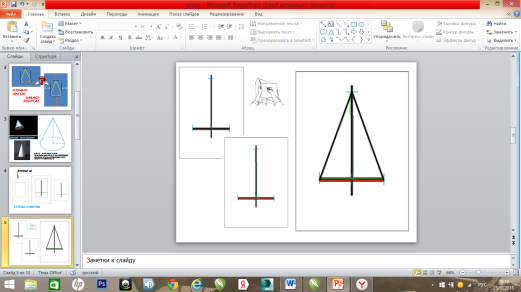 После того как, учащиеся наметили место построения конуса на формате, и прочертили  осевую линию фигуры и линию ширины, необходимо соотнести и удостовериться в правильности намеченных  размеров (ширины к высоте), затем учащиеся соединяют вершину конуса с его основанием, т.е. проводят образующие  линии от самой высокой точки к боковым сторонам. Итак, мы получили верхнюю часть конуса, теперь необходимо понять строение нижней части.Слайд 6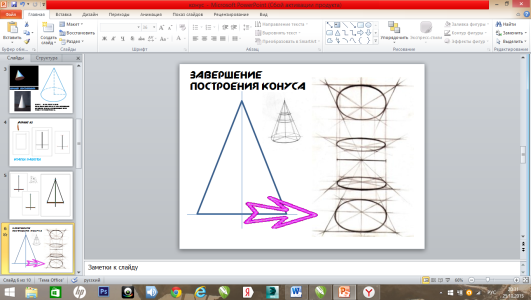 Для построения эллипса у основания конуса, необходимо понять на какой высоте от вас находится данный предмет, выше уровня ваших глаз, на уровне или же ниже.Вопрос для учащихся-Для чего нам это необходимо?(На рисунке мы видим, что если эллипс находится выше наших глаз - мы рисуем его большой стороной вверх, если на уровне, то мы видим вместо эллипса - прямую линию. Но чаще всего рисуется конус ниже уровня глаз, а значит, линия построения эллипса ближнего к нам будет больше - это важно для того, чтобы не исказить перспективу, и сделать наш конус реалистичным.)Слайд 7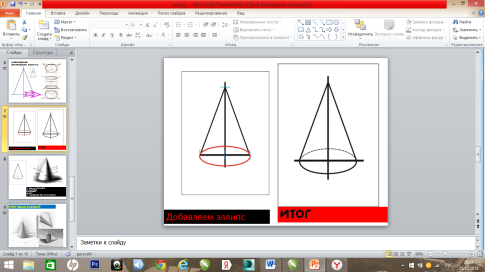 Итак мы рисуем эллипс, при построении важно точно определить его раскрытость, насколько радиус ближайший к нам больше, нежели того что дальше от нас. То есть диаметр вертикальной  линии будет меньше чем диаметр горизонтальный. Также для того, чтобы передать объём в линии, ближнюю часть овала сделаем темнее.Слайд 8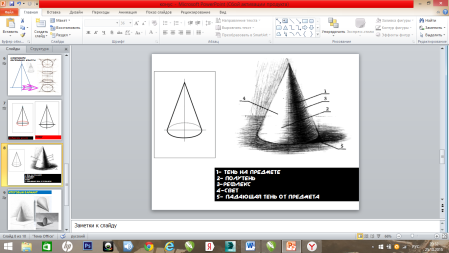 После построения эллипса можно приступить к штриховкеВопрос для учащихся-Для чего нам необходима штриховка?Она нужна для передачи объема предмета, однако следует помнить, о таких понятиях как: свет, тень, полутень, тень от предмета и рефлекс - без них наш конус не приобретен необходимый объем.Вопрос для учащихся-Где находятся данные элементы?(Учитывая направление источника света отметить границы света - это самое светлое место предмета, место, куда падает свет; полутени - слабо освещенное пространство между областями полной тени и полного света, собственной тени - тень на предмете, рефлекса - отраженный свет, падающей тени - тень от предмета. Однако, не смотря на градацию, все границы должны иметь плавный ровный переход.)При необходимости, можно ввести и вертикальную стенку, т.е. дать штриховку на вертикально поверхностиСлайд 9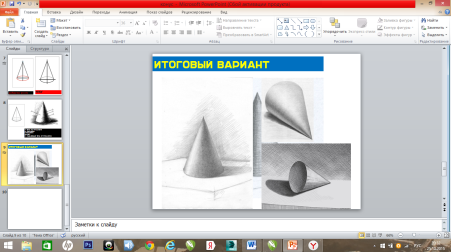 Также следует помнить тот факт, что штриховка ведется строго по форме предмета, т.к. только так мы можем добиться реальной картинкиВот примерные готовые работы, к которым вы должны стремиться, работая над  рисунком. Практическая работа:Теперь можно начать построение на своих форматах. Учащиеся начинают выполнение построения конуса на листах. Педагог при необходимости подсказывает, помогает учащимся - организовывает рабочий процесс. Слайд 10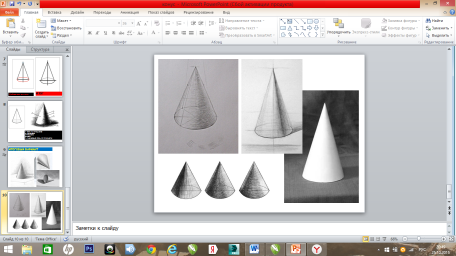 Анализ работы и подведение итогов:Педагог задает вопросы: Для чего нам необходима штриховка в нашей работе?Почему эллипс у конуса на ваших работах изображен именно так?Что такое рефлекс? Затем учитель еще раз проходится по работам учащихся (или выставляет все работы в ряд) смотрит, проверяет и говорит при необходимости, какие ошибки у них есть и что им нужно будет исправить или как доработать рисунок на следующем занятии.При необходимости задает домашнее задание (изобразить конус на формате А4 с собственной и падающей тенью). 